Муниципальное бюджетное дошкольное образовательное учреждениеДетский сад № 23 городского округа – город КамышинКонспект непосредственной образовательной деятельностипо экологии для детей старшего дошкольного возраста (Открытый показ занятия для родителей воспитанников)Ноябрь 2018г.Интеграция образовательных областей: «Познавательное развитие», «Речевое развитие», «Художественно – эстетическое развитие», «Физическое развитие».Цель: знакомить детей с миром растений, их многообразием; обобщить представления о том, что растения — это деревья, кусты, травы; выделить существенные признаки растений; расширять знания о функциях частей растений. Задачи Обучающие1. Закреплять представления детей о том, что растения живые, используя модели.2. Способствовать обобщению представлений о растениях: растения – это деревья, кусты, травянистые растения. 3. Расширять и уточнять знания о функциях некоторых частей растения (корень, стебель).4. Закреплять и уточнять представления о целительных свойствах зелёных растений.5. Формировать у детей активность, любознательность, стремление к исследованию и экспериментированию с растениями.Развивающие 1. Развивать у детей умение обобщать по существенным признакам, доказательно строить свои суждения, используя модель. 3. Развивать познавательный интерес детей к природе, желание активно изучать природный мир, искать ответы на вопросы, высказывать догадки, предположения, суждения.2. Развивать диалогическую речь детей.Воспитывающие 1. Воспитывать бережное отношение к растениям, умение ухаживать за ними и беречь их.Материал.Демонстрационный: мяч, игрушка Буратино, модели с признаками живого (картинки), «волшебный» цветок с загадками, картинки с изображением деревьев, кустарников, травянистых растений, модели функций корня и стебля, иллюстрация «Что нужно для роста растений?», баночка с подкрашенной водой, свёрнутая в трубочку салфетка, баночка с землёй и с палочкой в ней, «Чупа – чупсы» в лепестках (подарок детям).Раздаточный: картинки – пазлы с изображением деревьев, кустарников, травянистых растений, карточки из цветного картона, пластилин, семена дыни.Ход непосредственной образовательной деятельности(Дети стоят в кругу)Воспитатель: Ребята, я предлагаю вам поиграть в игру «Живое – неживое». Вы должны определить и правильно назвать то, что относится к живой или неживой природе, или сделано руками человека (камень, горы, река, дерево, мышь, цветок, кукла, мяч, стул, чашка).(Воспитатель бросает мяч ребёнку и называет слово,а ребёнок ловит мяч и отвечает)Появляется игровой персонаж Буратино.Буратино: Здравствуйте, ребята! Я услышал, как вы сказали, что цветок живой. Я не верю этому! Это только люди живые: они могут бегать, прыгать и веселиться, а у цветка нет ни ног, ни рук и бегать он не умеет.Воспитатель: Ребята, а вы как думаете – растения живые?Дети: Да!Воспитатель: Давайте поможем Буратино понять, почему растения относятся к живым существам. Вспомним с вами признаки живого (дети называют, а воспитатель выкладывает на доске модели)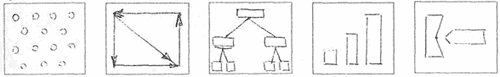                     дышит        двигается    размножается     растет       питается Воспитатель: Ну что, Буратино, теперь ты понял, что растения живые?Буратино: Да, я всё понял.Воспитатель: В природе много разных растений. Сегодня мы с вами поговорим о некоторых из них. У меня в руках волшебный цветок, на лепестках которого загадки. Слушайте первую загадку (отрывает первый лепесток, читает).1. Загадка: «Нога одна, а рук много».Дети: Дерево.Воспитатель: Ребята, назовите деревья, которые вы знаете (ответы детей). На столе лежат много картинок. Выберете из них только те, на которых изображены деревья и принесите мне.(Воспитатель прикрепляет картинки к доске)Воспитатель: Как вы узнали, что это деревья?Дети: Высокие, один ствол, много веток, ствол покрыт корой.Воспитатель: Молодцы, вторая загадка (отрывает второй лепесток, читает).2. Загадка: «Из единого корня растет невысокий, но дружный народ». Дети: Куст.Воспитатель: Назовите кусты, которые вы знаете (ответы детей).Ребята, принесите картинки, на которых изображены кусты. Чем похожи все кусты, что у них общего?Дети: Много стволов, стволы покрыты корой.Воспитатель: Хорошо, а теперь слушайте третью загадку (отрывает третий лепесток, читает).3. Загадка: «Росла на лугу, а оказалась в стогу».Дети: Травка.Воспитатель: Покажите картинки, на которых изображены травянистые растения. Как вы их узнали?Дети: Они не такие большие, как дерево и кустарник, стебель мягкий и зелёный, не покрыт корой.Воспитатель: Ребята, как вы думаете, погибают ли деревья зимой? (ответы детей)Воспитатель: Деревья и кустарники зимой не погибают, они «спят», а вот травянистые растения на зиму отмирают, а весной отрастают вновь. Физминутка Воспитатель: Вы называли деревья, кусты, цветы, они такие разные. Но что же их объединяет? Давайте узнаем. Прежде чем ответить на этот вопрос, выложите у себя на столе растение из частей.Игра «Собери целое из частей»Воспитатель: Но скажите, чем же похожи растения, что у них общего? (корень, стебель, листья, цветы, плоды.) Каждая часть растения выполняет свою функцию. Давайте расскажем Буратино, что выполняют разные части растения (выставляет модель функций живого).Воспитатель: Как вы думаете, для чего растениям нужен корень?(дети отвечают на вопрос, используя схему) 1. Корень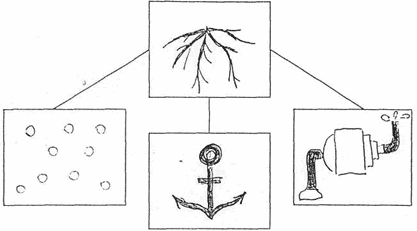                                дышит                  удерживает              питаетВоспитатель: Чтобы убедиться, что корень действительно удерживает в земле растение и не даёт ему упасть, мы проведём опыт.Опыт № 1Предложить детям стаканчики с землёй, в которые до половины насыпана земля и палочку, имитирующую дерево с корнями. Дети втыкают палочки в землю и дуют на вершину палочек. Палочка остаётся стоять.Вывод: Корни помогают растениям удержаться в земле.Воспитатель: Как вы думаете, для чего растениям нужен стебель?(дети отвечают на вопрос, используя схему)2. Стебель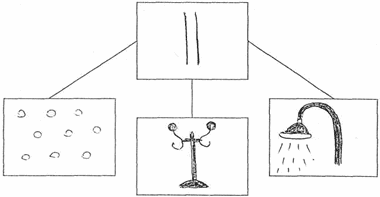                                   дышит               удерживает      проводит воду и питатель-                                                                                               ные веществаВоспитатель: Чтобы убедиться, что стебель действительно проводит воду и питательные вещества, мы проведём опыт.Опыт № 2Дать детям баночки с подкрашенной водой и бумажные палочки. Дети опускают «стебель» в баночку с подкрашенной водой и наблюдают, как вода поднимается по волокнам выше и выше.Вывод: Вода по стеблю поднимается к листьям, цветам и плодам.3. Лист – дышит, испаряет влагу, поглощает азот и выделяет кислород.4. Цветок – дышит, из него появляются семена, из семян вырастают новые растения.Воспитатель: Ребята, как вы думаете, что нужно для того, чтобы растения хорошо росли? Дети: Чтобы растения хорошо росли, им нужны земля, свет, тепло, вода. Воспитатель: Правильно (показ иллюстрации). А ещё растения – наши друзья. Они помогают нам быть здоровыми. Когда люди болеют, они заваривают травяной чай из мяты, липы, шиповника, ромашки. А как мы можем помочь растениям?Дети: Нельзя рвать цветы, ломать ветки, жечь в лесу костры, разбрасывать мусор и т. д.Воспитатель: Буратино, сегодня мы рассказали тебе про растения и хотим сделать тебе подарок. Ребята, давайте сделаем в подарок Буратино цветы.(работа детей). Молодцы, вы сегодня все хорошо потрудились.Буратино: Спасибо, ребята! Теперь я запомнил какие бывают растения, для чего они нужны людям, что нужно для того, чтобы растения хорошо развивались и понял, как нужно вести себя в природе. А за вашу помощь я хочу подарить вам свои цветочки (дарит детям Чупа – чупсы в лепестках).Подготовила и провела                                                                                     воспитатель                                                                                      I квалификационной категории                                                        Бикеева Наталья Александровна1,2,3 – выросли цветы.
К солнцу потянулись высоко, 
Стало им приятно и тепло.
Ветерок пролетал - стебельки покачал.
Влево качнулись – низко пригнулись,
Вправо качнулись – низко пригнулись.
Ветерок, улетай – ты цветы не сломай,
Пусть они цветут, растут
Людям радость несут.(стоим в кругу)(поднять руки вверх)(обнять себя руками за плечи)(покачивание руками влево – вправо)(наклон влево)(наклон вправо)(погрозить пальчиком)(покружиться)(похлопать в ладоши)